CALL FOR APPLICATIONSCROSS-CAMPUS ENTREPRENEURSHIP FACULTY COHORTThe Application deadline for this cohort is October 3, 2016.INTRODUCTIONThe Center for Innovation, Entrepreneurship and Franchising, (CIEF) Center for Faculty Excellence (CFE) invite UNO faculty to participate in a cohort focused on infusing entrepreneurship principles and practices across the curriculum. Specifically designed for faculty teaching in arts and sciences, public affairs, education and other fields outside the College of Business Administration, the cohort experience will allow participants to combine the specificity of their own disciplines with real-world, business-related experiential learning. Participants, designated as Entrepreneurship Fellows, will work together as a cohort to (a) learn about and apply entrepreneurship principles and practices in the context of their own disciplines, (b) create a new course or significantly redesign learning activities and assignments for an existing course, (c) teach the new course in the 2017-18 academic year, and (d) assess the infusion in relation to student engagement and learning, and (e) share the results with the wider community. A group of up to seven faculty members will be selected to participate in this faculty cohort. Through cohort meetings and focused “homework,” participants will collaboratively explore and test cutting-edge entrepreneurship practices in the context of their own courses. If selected, applicants should plan to spend approximately 40 hours on cohort activities spread across the academic year (see below for expectations and timeline). The cohort will be led by Dale Eesley, Director of the CIEF.PROGRAM EXPECTATIONSCohort participants are expected to:Actively participate in a fall workshop on infusing entrepreneurship outcomes, principles, and practices into courses on October 7th, 2016 from 8:00 am-4:30 pm.  The workshop will be led by Dr. Dianne H.B. Welsh, Ph.D., Hayes Distinguished Chair of Entrepreneurship, University of North Carolina Greensboro.Complete background readings and “homework” activities identified by the cohort facilitators or members.Create a new discipline-specific entrepreneurship course or develop a project that involves integrating entrepreneurship education principles and practices – including hands-on active learning – into an existing course and assessing the results (see timeline below for dates). Each syllabus must have 2-3 learning objectives in entrepreneurship, be listed in the course catalog and be cross-listed with CBA ENT courses and/or have Entrepreneurship in the title.Meet regularly as a cohort to share progress, receive feedback, and test new strategies.Develop a culminating written work (analysis + artifact) that can be shared with faculty and staff colleagues outside of the cohort.Participate in efforts to evaluate the cohort experience and contribute to program improvement.Actively shape a culture of teaching and learning excellence, educational quality, and student success at UNO more generally.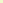 * Cohort applicants must be available to attend the meetings listed above.ASSISTANCE AND SUPPORTIn addition to the engagement and support of colleagues, cohort participants will receive a $1,500 stipend to be paid in three installments – $250 after the fall workshop, $250 when the course is listed in the course catalog and the $1,000 for the first three times a new course is taught ($500 for modified course) and cohort activities are completed.  Additionally, cohort members will receive $200 for participating in an Entrepreneurship Fellows Faculty Leadership Forum (FLF).  Fellows who apply and are awarded a curriculum development grant may also receive an additional $3,000.  Cohort participants are expected to prepare for, attend, and actively participate in all program meetings. With prior notice, members may meet separately with the facilitators in lieu of one group meeting. Absence from more than one meeting for reasons other than hardship will result in stipend forfeiture. SELECTION CRITERIAAll regular faculty members (including tenured, tenure-track, and lecture faculty) are eligible to apply. Applicants do not need to have been involved in entrepreneurship or prior professional development related to teaching and learning in order to apply, but it is expected that their applications will reflect a strong rationale for why entrepreneurship infusion is a good fit for the course under consideration. APPLICATION CHECKLISTApplication cover sheet (found on following page).Statement describing your interest in pursuing membership in this cohort. Explain why an entrepreneurship course is a good fit for your department or why infusing an existing course under consideration, including the associated student learning outcomes and any active learning strategies you currently employ. Discuss what you hope to experience and accomplish through your participation in this year-long long program. Current C.V. and if revising an existing course, the current syllabus for the course that is the focus of your entrepreneurship infusion.Submit applications by Sept. 12 to Dale Eesley via email at deesley@unomaha.edu.  Up to 7 faculty will be selected for this cohort. Applicants will be notified about selection by Sept. 16, 2016. Questions may be directed to Dale Eesley or call him at 4-2706.  ApplicationBy signing this application, we understand that the course must be a revised or permanent new course cross-listed with Entrepreneurship (ENTR) and must be submitted and passed. The class must be offered during the 2017-2018 year and become a permanent course in the department to be offered a minimum of once a year for three years as long as the course meets department minimum enrollments. If chosen as a UNO Entrepreneurship Fellow, you are required to attend six Entrepreneurship Fellows Faculty Leadership Forum meetings.  	Applicant	Date	Department Chair	Date	Dean	DatePlease send a signed copy to Dale Eesley via email at deesley@unomaha.edu no later than Sept. 12, 2016.  Retain a signed copy for your records.  Signed originals will be collected at the fall workshop if admitted to the cohort.Interest and questions please email or call Dale at 4-2706. Contract renewals may be available as funding allows. TIMELINESept. 12, 2016Application Opens, accepted on a rolling basisOct. 3, 2016Applications closeOctober 7thFall workshop (tentatively 8:30 am-4:30 pm)*October-December 2016Course development and refinementNov. 4, 2016Dec. 2, 2016Cohort meetings (12:00-2:00 pm)*January-May 2017Course submitted to CCMS and entered into catalogJan. 20, 2017March 3, 2017May 12, 2017Cohort meeting (12:00-2:00 pm)*2017-2018Deliver Course to studentsMay 2018Culminating written work and wrap-upContact InformationContact InformationNameWork Address, Building and RoomCity ST ZIP CodeWork PhoneWork E-Mail AddressCourse InformationCourse InformationDepartment to be listed with ENT: Department to be listed with ENT:  Create New Course Revise CourseCourse Name: What do you intend to accomplish with this course being created or revised to include Entrepreneurship learning objectives and carried out through projects or assignments?Explain how this course will benefit your department, school and the entrepreneurship program across campus.Signatures